Employment Application 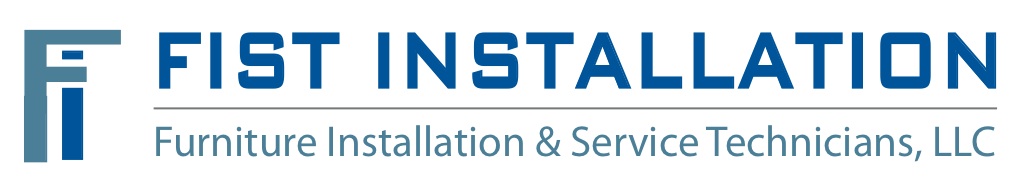 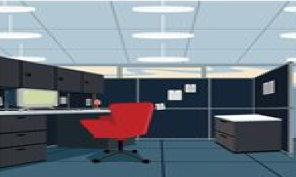 Applicant InformationApplicant InformationApplicant InformationApplicant InformationApplicant InformationApplicant InformationApplicant InformationApplicant InformationApplicant InformationApplicant InformationApplicant InformationApplicant InformationApplicant InformationApplicant InformationApplicant InformationApplicant InformationApplicant InformationApplicant InformationApplicant InformationApplicant InformationApplicant InformationApplicant InformationApplicant InformationApplicant InformationApplicant InformationApplicant InformationApplicant InformationApplicant InformationApplicant InformationApplicant InformationApplicant InformationApplicant InformationApplicant InformationApplicant InformationApplicant InformationApplicant InformationApplicant InformationApplicant InformationApplicant InformationApplicant InformationApplicant InformationApplicant InformationApplicant InformationApplicant InformationApplicant InformationApplicant InformationApplicant InformationApplicant InformationApplicant InformationFull Name:Full Name:Full Name:Full Name:Date of Birth:Date of Birth:Date of Birth:Date of Birth:	Last	Last	Last	Last	Last	Last	Last	Last	Last	Last	Last	Last	Last	Last	Last	Last	Last	Last	LastFirstFirstFirstFirstFirstFirstFirstFirstFirstFirstFirstFirstFirstFirstFirstFirstFirstM.I.M.I.M.I.M.I.M.I.M.I.M.I.M.I.M.I.M.I.M.I.M.I.M.I.Address:Address:Address:Address:	Street Address	Street Address	Street Address	Street Address	Street Address	Street Address	Street Address	Street Address	Street Address	Street Address	Street Address	Street Address	Street Address	Street Address	Street Address	Street Address	Street Address	Street Address	Street Address	Street Address	Street Address	Street Address	Street Address	Street Address	Street Address	Street Address	Street Address	Street Address	Street Address	Street Address	Street Address	Street Address	Street Address	Street Address	Street Address	Street AddressApartment/Unit #Apartment/Unit #Apartment/Unit #Apartment/Unit #Apartment/Unit #Apartment/Unit #Apartment/Unit #Apartment/Unit #Apartment/Unit #Apartment/Unit #Apartment/Unit #Apartment/Unit #Apartment/Unit #	City	City	City	City	City	City	City	City	City	City	City	City	City	City	City	City	City	City	City	City	City	City	City	City	City	City	City	City	City	City	City	City	City	City	City	CityStateStateStateStateStateStateStateZIP CodeZIP CodeZIP CodeZIP CodeZIP CodeZIP CodePhone:(     )      (     )      (     )      (     )      (     )      (     )      (     )      (     )      (     )      (     )      (     )      (     )      (     )      (     )      (     )      (     )      (     )      (     )      (     )      (     )      (     )      E-mail Address:E-mail Address:E-mail Address:E-mail Address:E-mail Address:E-mail Address:E-mail Address:E-mail Address:Date Available:Date Available:Date Available:Date Available:Date Available:Date Available:Social Security No.:Social Security No.:Social Security No.:Social Security No.:Social Security No.:Social Security No.:Social Security No.:Social Security No.:Desired Salary:Desired Salary:Desired Salary:Desired Salary:Desired Salary:Desired Salary:Desired Salary:$     $     $     $     $     $     $     Position Applied for:Position Applied for:Position Applied for:Position Applied for:Position Applied for:Position Applied for:Position Applied for:Position Applied for:Position Applied for:Are you a citizen of the ?Are you a citizen of the ?Are you a citizen of the ?Are you a citizen of the ?Are you a citizen of the ?Are you a citizen of the ?Are you a citizen of the ?Are you a citizen of the ?Are you a citizen of the ?Are you a citizen of the ?Are you a citizen of the ?Are you a citizen of the ?Are you a citizen of the ?Are you a citizen of the ?Are you a citizen of the ?Are you a citizen of the ?Are you a citizen of the ?YESYESYESYESNONOIf no, are you authorized to work in the ?If no, are you authorized to work in the ?If no, are you authorized to work in the ?If no, are you authorized to work in the ?If no, are you authorized to work in the ?If no, are you authorized to work in the ?If no, are you authorized to work in the ?If no, are you authorized to work in the ?If no, are you authorized to work in the ?If no, are you authorized to work in the ?If no, are you authorized to work in the ?If no, are you authorized to work in the ?If no, are you authorized to work in the ?If no, are you authorized to work in the ?If no, are you authorized to work in the ?If no, are you authorized to work in the ?If no, are you authorized to work in the ?If no, are you authorized to work in the ?If no, are you authorized to work in the ?If no, are you authorized to work in the ?If no, are you authorized to work in the ?If no, are you authorized to work in the ?If no, are you authorized to work in the ?If no, are you authorized to work in the ?YESNOHave you ever worked for this company?Have you ever worked for this company?Have you ever worked for this company?Have you ever worked for this company?Have you ever worked for this company?Have you ever worked for this company?Have you ever worked for this company?Have you ever worked for this company?Have you ever worked for this company?Have you ever worked for this company?Have you ever worked for this company?Have you ever worked for this company?Have you ever worked for this company?Have you ever worked for this company?Have you ever worked for this company?Have you ever worked for this company?Have you ever worked for this company?YESYESYESYESNONOIf yes, when?If yes, when?If yes, when?If yes, when?If yes, when?If yes, when?If yes, when?If yes, when?If yes, when?Have you ever been convicted of a felony?Have you ever been convicted of a felony?Have you ever been convicted of a felony?Have you ever been convicted of a felony?Have you ever been convicted of a felony?Have you ever been convicted of a felony?Have you ever been convicted of a felony?Have you ever been convicted of a felony?Have you ever been convicted of a felony?Have you ever been convicted of a felony?Have you ever been convicted of a felony?Have you ever been convicted of a felony?Have you ever been convicted of a felony?Have you ever been convicted of a felony?Have you ever been convicted of a felony?Have you ever been convicted of a felony?Have you ever been convicted of a felony?YESYESYESYESNONOIf yes, explain:If yes, explain:If yes, explain:If yes, explain:If yes, explain:EducationEducationEducationEducationEducationEducationEducationEducationEducationEducationEducationEducationEducationEducationEducationEducationEducationEducationEducationEducationEducationEducationEducationEducationEducationEducationEducationEducationEducationEducationEducationEducationEducationEducationEducationEducationEducationEducationEducationEducationEducationEducationEducationEducationEducationEducationEducationEducationEducationHigh School:High School:High School:High School:High School:Address:Address:Address:Address:Address:Address:From:To:To:To:To:Did you graduate?Did you graduate?Did you graduate?Did you graduate?Did you graduate?Did you graduate?Did you graduate?Did you graduate?Did you graduate?Did you graduate?YESYESNONONONONONODegree:Degree:Degree:Degree:Degree:College:College:College:College:Address:Address:Address:Address:Address:Address:From:To:To:To:To:Did you graduate?Did you graduate?Did you graduate?Did you graduate?Did you graduate?Did you graduate?Did you graduate?Did you graduate?Did you graduate?Did you graduate?YESYESNONONONONONODegree:Degree:Degree:Degree:Degree:Other:Address:Address:Address:Address:Address:Address:From:To:To:To:To:Did you graduate?Did you graduate?Did you graduate?Did you graduate?Did you graduate?Did you graduate?Did you graduate?Did you graduate?Did you graduate?Did you graduate?YESYESNONONONONONODegree:Degree:Degree:Degree:Degree:ReferencesReferencesReferencesReferencesReferencesReferencesReferencesReferencesReferencesReferencesReferencesReferencesReferencesReferencesReferencesReferencesReferencesReferencesReferencesReferencesReferencesReferencesReferencesReferencesReferencesReferencesReferencesReferencesReferencesReferencesReferencesReferencesReferencesReferencesReferencesReferencesReferencesReferencesReferencesReferencesReferencesReferencesReferencesReferencesReferencesReferencesReferencesReferencesReferencesPlease list three professional references.Please list three professional references.Please list three professional references.Please list three professional references.Please list three professional references.Please list three professional references.Please list three professional references.Please list three professional references.Please list three professional references.Please list three professional references.Please list three professional references.Please list three professional references.Please list three professional references.Please list three professional references.Please list three professional references.Please list three professional references.Please list three professional references.Please list three professional references.Please list three professional references.Please list three professional references.Please list three professional references.Please list three professional references.Please list three professional references.Please list three professional references.Please list three professional references.Please list three professional references.Please list three professional references.Please list three professional references.Please list three professional references.Please list three professional references.Please list three professional references.Please list three professional references.Please list three professional references.Please list three professional references.Please list three professional references.Please list three professional references.Please list three professional references.Please list three professional references.Please list three professional references.Please list three professional references.Please list three professional references.Please list three professional references.Please list three professional references.Please list three professional references.Please list three professional references.Please list three professional references.Please list three professional references.Please list three professional references.Please list three professional references.Full Name:Full Name:Full Name:Full Name:Relationship:Relationship:Relationship:Relationship:Relationship:Relationship:Company:Company:Company:Company:Phone:Phone:Phone:Phone:(     )      (     )      (     )      (     )      (     )      (     )      (     )      (     )      (     )      (     )      (     )      Address:Address:Address:Full Name:Full Name:Full Name:Full Name:Relationship:Relationship:Relationship:Relationship:Relationship:Relationship:Company:Company:Company:Company:Phone:Phone:Phone:Phone:Phone:Phone:(     )      (     )      (     )      (     )      (     )      (     )      (     )      (     )      (     )      (     )      Address:Address:Address:Previous EmploymentPrevious EmploymentPrevious EmploymentPrevious EmploymentPrevious EmploymentPrevious EmploymentPrevious EmploymentPrevious EmploymentPrevious EmploymentPrevious EmploymentPrevious EmploymentPrevious EmploymentPrevious EmploymentPrevious EmploymentPrevious EmploymentPrevious EmploymentPrevious EmploymentPrevious EmploymentPrevious EmploymentPrevious EmploymentPrevious EmploymentPrevious EmploymentPrevious EmploymentPrevious EmploymentPrevious EmploymentPrevious EmploymentPrevious EmploymentPrevious EmploymentPrevious EmploymentPrevious EmploymentPrevious EmploymentPrevious EmploymentPrevious EmploymentPrevious EmploymentPrevious EmploymentPrevious EmploymentPrevious EmploymentPrevious EmploymentPrevious EmploymentPrevious EmploymentPrevious EmploymentPrevious EmploymentPrevious EmploymentPrevious EmploymentPrevious EmploymentPrevious EmploymentPrevious EmploymentPrevious EmploymentPrevious EmploymentCompany:Company:Company:Company:Phone:Phone:Phone:Phone:Phone:Phone:Phone:Phone:Phone:Phone:(     )      (     )      (     )      (     )      (     )      (     )      (     )      (     )      (     )      (     )      Address:Address:Address:Address:Supervisor:Supervisor:Supervisor:Supervisor:Supervisor:Supervisor:Supervisor:Supervisor:Supervisor:Job Title:Job Title:Job Title:Job Title:Starting Salary:Starting Salary:Starting Salary:Starting Salary:Starting Salary:Starting Salary:Starting Salary:Starting Salary:Starting Salary:$     $     $     $     $     $     $     $     $     $     Ending Salary:Ending Salary:Ending Salary:Ending Salary:Ending Salary:Ending Salary:Ending Salary:Ending Salary:Ending Salary:$     $     $     Responsibilities:Responsibilities:Responsibilities:Responsibilities:Responsibilities:Responsibilities:Responsibilities:From:To:To:Reason for Leaving:Reason for Leaving:Reason for Leaving:Reason for Leaving:Reason for Leaving:Reason for Leaving:Reason for Leaving:Reason for Leaving:Reason for Leaving:Reason for Leaving:May we contact your previous supervisor for a reference?May we contact your previous supervisor for a reference?May we contact your previous supervisor for a reference?May we contact your previous supervisor for a reference?May we contact your previous supervisor for a reference?May we contact your previous supervisor for a reference?May we contact your previous supervisor for a reference?May we contact your previous supervisor for a reference?May we contact your previous supervisor for a reference?May we contact your previous supervisor for a reference?May we contact your previous supervisor for a reference?May we contact your previous supervisor for a reference?May we contact your previous supervisor for a reference?May we contact your previous supervisor for a reference?May we contact your previous supervisor for a reference?May we contact your previous supervisor for a reference?May we contact your previous supervisor for a reference?May we contact your previous supervisor for a reference?May we contact your previous supervisor for a reference?May we contact your previous supervisor for a reference?May we contact your previous supervisor for a reference?May we contact your previous supervisor for a reference?May we contact your previous supervisor for a reference?YESYESYESYESYESNONONONONONONOCompany:Company:Company:Company:Phone:Phone:Phone:Phone:Phone:Phone:Phone:Phone:Phone:Phone:(     )      (     )      (     )      (     )      (     )      (     )      (     )      (     )      (     )      (     )      Address:Address:Address:Address:Supervisor:Supervisor:Supervisor:Supervisor:Supervisor:Supervisor:Supervisor:Supervisor:Supervisor:Job Title:Job Title:Job Title:Job Title:Starting Salary:Starting Salary:Starting Salary:Starting Salary:Starting Salary:Starting Salary:Starting Salary:Starting Salary:Starting Salary:$     $     $     $     $     $     $     $     $     $     Ending Salary:Ending Salary:Ending Salary:Ending Salary:Ending Salary:Ending Salary:Ending Salary:Ending Salary:Ending Salary:$     $     $     Responsibilities:Responsibilities:Responsibilities:Responsibilities:Responsibilities:Responsibilities:Responsibilities:From:To:To:Reason for Leaving:Reason for Leaving:Reason for Leaving:Reason for Leaving:Reason for Leaving:Reason for Leaving:Reason for Leaving:Reason for Leaving:Reason for Leaving:Reason for Leaving:May we contact your previous supervisor for a reference?May we contact your previous supervisor for a reference?May we contact your previous supervisor for a reference?May we contact your previous supervisor for a reference?May we contact your previous supervisor for a reference?May we contact your previous supervisor for a reference?May we contact your previous supervisor for a reference?May we contact your previous supervisor for a reference?May we contact your previous supervisor for a reference?May we contact your previous supervisor for a reference?May we contact your previous supervisor for a reference?May we contact your previous supervisor for a reference?May we contact your previous supervisor for a reference?May we contact your previous supervisor for a reference?May we contact your previous supervisor for a reference?May we contact your previous supervisor for a reference?May we contact your previous supervisor for a reference?May we contact your previous supervisor for a reference?May we contact your previous supervisor for a reference?May we contact your previous supervisor for a reference?May we contact your previous supervisor for a reference?May we contact your previous supervisor for a reference?May we contact your previous supervisor for a reference?YESYESYESYESYESNONONONONONONOMilitary ServiceMilitary ServiceMilitary ServiceMilitary ServiceMilitary ServiceMilitary ServiceMilitary ServiceMilitary ServiceMilitary ServiceMilitary ServiceMilitary ServiceMilitary ServiceMilitary ServiceMilitary ServiceMilitary ServiceMilitary ServiceMilitary ServiceMilitary ServiceMilitary ServiceMilitary ServiceMilitary ServiceMilitary ServiceMilitary ServiceMilitary ServiceMilitary ServiceMilitary ServiceMilitary ServiceMilitary ServiceMilitary ServiceMilitary ServiceMilitary ServiceMilitary ServiceMilitary ServiceMilitary ServiceMilitary ServiceMilitary ServiceMilitary ServiceMilitary ServiceMilitary ServiceMilitary ServiceMilitary ServiceMilitary ServiceMilitary ServiceMilitary ServiceMilitary ServiceMilitary ServiceMilitary ServiceMilitary ServiceMilitary ServiceBranch:Branch:From:From:From:From:From:To:To:To:Rank at Discharge:Rank at Discharge:Rank at Discharge:Rank at Discharge:Rank at Discharge:Rank at Discharge:Rank at Discharge:Rank at Discharge:Rank at Discharge:Rank at Discharge:Type of Discharge:Type of Discharge:Type of Discharge:Type of Discharge:Type of Discharge:Type of Discharge:Type of Discharge:Type of Discharge:Type of Discharge:Type of Discharge:Type of Discharge:If other than honorable, explain:If other than honorable, explain:If other than honorable, explain:If other than honorable, explain:If other than honorable, explain:If other than honorable, explain:If other than honorable, explain:If other than honorable, explain:If other than honorable, explain:If other than honorable, explain:If other than honorable, explain:If other than honorable, explain:If other than honorable, explain:If other than honorable, explain:If other than honorable, explain:Disclaimer and SignatureDisclaimer and SignatureDisclaimer and SignatureDisclaimer and SignatureDisclaimer and SignatureDisclaimer and SignatureDisclaimer and SignatureDisclaimer and SignatureDisclaimer and SignatureDisclaimer and SignatureDisclaimer and SignatureDisclaimer and SignatureDisclaimer and SignatureDisclaimer and SignatureDisclaimer and SignatureDisclaimer and SignatureDisclaimer and SignatureDisclaimer and SignatureDisclaimer and SignatureDisclaimer and SignatureDisclaimer and SignatureDisclaimer and SignatureDisclaimer and SignatureDisclaimer and SignatureDisclaimer and SignatureDisclaimer and SignatureDisclaimer and SignatureDisclaimer and SignatureDisclaimer and SignatureDisclaimer and SignatureDisclaimer and SignatureDisclaimer and SignatureDisclaimer and SignatureDisclaimer and SignatureDisclaimer and SignatureDisclaimer and SignatureDisclaimer and SignatureDisclaimer and SignatureDisclaimer and SignatureDisclaimer and SignatureDisclaimer and SignatureDisclaimer and SignatureDisclaimer and SignatureDisclaimer and SignatureDisclaimer and SignatureDisclaimer and SignatureDisclaimer and SignatureDisclaimer and SignatureDisclaimer and SignatureI certify that my answers are true and complete to the best of my knowledge. If this application leads to employment, I understand that false or misleading information in my application or interview may result in my release.Under Maryland Law, an Employer may not require or demand, as a condition of employment, prospective employment or continued employment, that an individual submit to or take a lie detector or similar test. An Employer who violates this law is guilty of a misdemeanor and subject to a fine not exceeding $100.00.I certify that my answers are true and complete to the best of my knowledge. If this application leads to employment, I understand that false or misleading information in my application or interview may result in my release.Under Maryland Law, an Employer may not require or demand, as a condition of employment, prospective employment or continued employment, that an individual submit to or take a lie detector or similar test. An Employer who violates this law is guilty of a misdemeanor and subject to a fine not exceeding $100.00.I certify that my answers are true and complete to the best of my knowledge. If this application leads to employment, I understand that false or misleading information in my application or interview may result in my release.Under Maryland Law, an Employer may not require or demand, as a condition of employment, prospective employment or continued employment, that an individual submit to or take a lie detector or similar test. An Employer who violates this law is guilty of a misdemeanor and subject to a fine not exceeding $100.00.I certify that my answers are true and complete to the best of my knowledge. If this application leads to employment, I understand that false or misleading information in my application or interview may result in my release.Under Maryland Law, an Employer may not require or demand, as a condition of employment, prospective employment or continued employment, that an individual submit to or take a lie detector or similar test. An Employer who violates this law is guilty of a misdemeanor and subject to a fine not exceeding $100.00.I certify that my answers are true and complete to the best of my knowledge. If this application leads to employment, I understand that false or misleading information in my application or interview may result in my release.Under Maryland Law, an Employer may not require or demand, as a condition of employment, prospective employment or continued employment, that an individual submit to or take a lie detector or similar test. An Employer who violates this law is guilty of a misdemeanor and subject to a fine not exceeding $100.00.I certify that my answers are true and complete to the best of my knowledge. If this application leads to employment, I understand that false or misleading information in my application or interview may result in my release.Under Maryland Law, an Employer may not require or demand, as a condition of employment, prospective employment or continued employment, that an individual submit to or take a lie detector or similar test. An Employer who violates this law is guilty of a misdemeanor and subject to a fine not exceeding $100.00.I certify that my answers are true and complete to the best of my knowledge. If this application leads to employment, I understand that false or misleading information in my application or interview may result in my release.Under Maryland Law, an Employer may not require or demand, as a condition of employment, prospective employment or continued employment, that an individual submit to or take a lie detector or similar test. An Employer who violates this law is guilty of a misdemeanor and subject to a fine not exceeding $100.00.I certify that my answers are true and complete to the best of my knowledge. If this application leads to employment, I understand that false or misleading information in my application or interview may result in my release.Under Maryland Law, an Employer may not require or demand, as a condition of employment, prospective employment or continued employment, that an individual submit to or take a lie detector or similar test. An Employer who violates this law is guilty of a misdemeanor and subject to a fine not exceeding $100.00.I certify that my answers are true and complete to the best of my knowledge. If this application leads to employment, I understand that false or misleading information in my application or interview may result in my release.Under Maryland Law, an Employer may not require or demand, as a condition of employment, prospective employment or continued employment, that an individual submit to or take a lie detector or similar test. An Employer who violates this law is guilty of a misdemeanor and subject to a fine not exceeding $100.00.I certify that my answers are true and complete to the best of my knowledge. If this application leads to employment, I understand that false or misleading information in my application or interview may result in my release.Under Maryland Law, an Employer may not require or demand, as a condition of employment, prospective employment or continued employment, that an individual submit to or take a lie detector or similar test. An Employer who violates this law is guilty of a misdemeanor and subject to a fine not exceeding $100.00.I certify that my answers are true and complete to the best of my knowledge. If this application leads to employment, I understand that false or misleading information in my application or interview may result in my release.Under Maryland Law, an Employer may not require or demand, as a condition of employment, prospective employment or continued employment, that an individual submit to or take a lie detector or similar test. An Employer who violates this law is guilty of a misdemeanor and subject to a fine not exceeding $100.00.I certify that my answers are true and complete to the best of my knowledge. If this application leads to employment, I understand that false or misleading information in my application or interview may result in my release.Under Maryland Law, an Employer may not require or demand, as a condition of employment, prospective employment or continued employment, that an individual submit to or take a lie detector or similar test. An Employer who violates this law is guilty of a misdemeanor and subject to a fine not exceeding $100.00.I certify that my answers are true and complete to the best of my knowledge. If this application leads to employment, I understand that false or misleading information in my application or interview may result in my release.Under Maryland Law, an Employer may not require or demand, as a condition of employment, prospective employment or continued employment, that an individual submit to or take a lie detector or similar test. An Employer who violates this law is guilty of a misdemeanor and subject to a fine not exceeding $100.00.I certify that my answers are true and complete to the best of my knowledge. If this application leads to employment, I understand that false or misleading information in my application or interview may result in my release.Under Maryland Law, an Employer may not require or demand, as a condition of employment, prospective employment or continued employment, that an individual submit to or take a lie detector or similar test. An Employer who violates this law is guilty of a misdemeanor and subject to a fine not exceeding $100.00.I certify that my answers are true and complete to the best of my knowledge. If this application leads to employment, I understand that false or misleading information in my application or interview may result in my release.Under Maryland Law, an Employer may not require or demand, as a condition of employment, prospective employment or continued employment, that an individual submit to or take a lie detector or similar test. An Employer who violates this law is guilty of a misdemeanor and subject to a fine not exceeding $100.00.I certify that my answers are true and complete to the best of my knowledge. If this application leads to employment, I understand that false or misleading information in my application or interview may result in my release.Under Maryland Law, an Employer may not require or demand, as a condition of employment, prospective employment or continued employment, that an individual submit to or take a lie detector or similar test. An Employer who violates this law is guilty of a misdemeanor and subject to a fine not exceeding $100.00.I certify that my answers are true and complete to the best of my knowledge. If this application leads to employment, I understand that false or misleading information in my application or interview may result in my release.Under Maryland Law, an Employer may not require or demand, as a condition of employment, prospective employment or continued employment, that an individual submit to or take a lie detector or similar test. An Employer who violates this law is guilty of a misdemeanor and subject to a fine not exceeding $100.00.I certify that my answers are true and complete to the best of my knowledge. If this application leads to employment, I understand that false or misleading information in my application or interview may result in my release.Under Maryland Law, an Employer may not require or demand, as a condition of employment, prospective employment or continued employment, that an individual submit to or take a lie detector or similar test. An Employer who violates this law is guilty of a misdemeanor and subject to a fine not exceeding $100.00.I certify that my answers are true and complete to the best of my knowledge. If this application leads to employment, I understand that false or misleading information in my application or interview may result in my release.Under Maryland Law, an Employer may not require or demand, as a condition of employment, prospective employment or continued employment, that an individual submit to or take a lie detector or similar test. An Employer who violates this law is guilty of a misdemeanor and subject to a fine not exceeding $100.00.I certify that my answers are true and complete to the best of my knowledge. If this application leads to employment, I understand that false or misleading information in my application or interview may result in my release.Under Maryland Law, an Employer may not require or demand, as a condition of employment, prospective employment or continued employment, that an individual submit to or take a lie detector or similar test. An Employer who violates this law is guilty of a misdemeanor and subject to a fine not exceeding $100.00.I certify that my answers are true and complete to the best of my knowledge. If this application leads to employment, I understand that false or misleading information in my application or interview may result in my release.Under Maryland Law, an Employer may not require or demand, as a condition of employment, prospective employment or continued employment, that an individual submit to or take a lie detector or similar test. An Employer who violates this law is guilty of a misdemeanor and subject to a fine not exceeding $100.00.I certify that my answers are true and complete to the best of my knowledge. If this application leads to employment, I understand that false or misleading information in my application or interview may result in my release.Under Maryland Law, an Employer may not require or demand, as a condition of employment, prospective employment or continued employment, that an individual submit to or take a lie detector or similar test. An Employer who violates this law is guilty of a misdemeanor and subject to a fine not exceeding $100.00.I certify that my answers are true and complete to the best of my knowledge. If this application leads to employment, I understand that false or misleading information in my application or interview may result in my release.Under Maryland Law, an Employer may not require or demand, as a condition of employment, prospective employment or continued employment, that an individual submit to or take a lie detector or similar test. An Employer who violates this law is guilty of a misdemeanor and subject to a fine not exceeding $100.00.I certify that my answers are true and complete to the best of my knowledge. If this application leads to employment, I understand that false or misleading information in my application or interview may result in my release.Under Maryland Law, an Employer may not require or demand, as a condition of employment, prospective employment or continued employment, that an individual submit to or take a lie detector or similar test. An Employer who violates this law is guilty of a misdemeanor and subject to a fine not exceeding $100.00.I certify that my answers are true and complete to the best of my knowledge. If this application leads to employment, I understand that false or misleading information in my application or interview may result in my release.Under Maryland Law, an Employer may not require or demand, as a condition of employment, prospective employment or continued employment, that an individual submit to or take a lie detector or similar test. An Employer who violates this law is guilty of a misdemeanor and subject to a fine not exceeding $100.00.I certify that my answers are true and complete to the best of my knowledge. If this application leads to employment, I understand that false or misleading information in my application or interview may result in my release.Under Maryland Law, an Employer may not require or demand, as a condition of employment, prospective employment or continued employment, that an individual submit to or take a lie detector or similar test. An Employer who violates this law is guilty of a misdemeanor and subject to a fine not exceeding $100.00.I certify that my answers are true and complete to the best of my knowledge. If this application leads to employment, I understand that false or misleading information in my application or interview may result in my release.Under Maryland Law, an Employer may not require or demand, as a condition of employment, prospective employment or continued employment, that an individual submit to or take a lie detector or similar test. An Employer who violates this law is guilty of a misdemeanor and subject to a fine not exceeding $100.00.I certify that my answers are true and complete to the best of my knowledge. If this application leads to employment, I understand that false or misleading information in my application or interview may result in my release.Under Maryland Law, an Employer may not require or demand, as a condition of employment, prospective employment or continued employment, that an individual submit to or take a lie detector or similar test. An Employer who violates this law is guilty of a misdemeanor and subject to a fine not exceeding $100.00.I certify that my answers are true and complete to the best of my knowledge. If this application leads to employment, I understand that false or misleading information in my application or interview may result in my release.Under Maryland Law, an Employer may not require or demand, as a condition of employment, prospective employment or continued employment, that an individual submit to or take a lie detector or similar test. An Employer who violates this law is guilty of a misdemeanor and subject to a fine not exceeding $100.00.I certify that my answers are true and complete to the best of my knowledge. If this application leads to employment, I understand that false or misleading information in my application or interview may result in my release.Under Maryland Law, an Employer may not require or demand, as a condition of employment, prospective employment or continued employment, that an individual submit to or take a lie detector or similar test. An Employer who violates this law is guilty of a misdemeanor and subject to a fine not exceeding $100.00.I certify that my answers are true and complete to the best of my knowledge. If this application leads to employment, I understand that false or misleading information in my application or interview may result in my release.Under Maryland Law, an Employer may not require or demand, as a condition of employment, prospective employment or continued employment, that an individual submit to or take a lie detector or similar test. An Employer who violates this law is guilty of a misdemeanor and subject to a fine not exceeding $100.00.I certify that my answers are true and complete to the best of my knowledge. If this application leads to employment, I understand that false or misleading information in my application or interview may result in my release.Under Maryland Law, an Employer may not require or demand, as a condition of employment, prospective employment or continued employment, that an individual submit to or take a lie detector or similar test. An Employer who violates this law is guilty of a misdemeanor and subject to a fine not exceeding $100.00.I certify that my answers are true and complete to the best of my knowledge. If this application leads to employment, I understand that false or misleading information in my application or interview may result in my release.Under Maryland Law, an Employer may not require or demand, as a condition of employment, prospective employment or continued employment, that an individual submit to or take a lie detector or similar test. An Employer who violates this law is guilty of a misdemeanor and subject to a fine not exceeding $100.00.I certify that my answers are true and complete to the best of my knowledge. If this application leads to employment, I understand that false or misleading information in my application or interview may result in my release.Under Maryland Law, an Employer may not require or demand, as a condition of employment, prospective employment or continued employment, that an individual submit to or take a lie detector or similar test. An Employer who violates this law is guilty of a misdemeanor and subject to a fine not exceeding $100.00.I certify that my answers are true and complete to the best of my knowledge. If this application leads to employment, I understand that false or misleading information in my application or interview may result in my release.Under Maryland Law, an Employer may not require or demand, as a condition of employment, prospective employment or continued employment, that an individual submit to or take a lie detector or similar test. An Employer who violates this law is guilty of a misdemeanor and subject to a fine not exceeding $100.00.I certify that my answers are true and complete to the best of my knowledge. If this application leads to employment, I understand that false or misleading information in my application or interview may result in my release.Under Maryland Law, an Employer may not require or demand, as a condition of employment, prospective employment or continued employment, that an individual submit to or take a lie detector or similar test. An Employer who violates this law is guilty of a misdemeanor and subject to a fine not exceeding $100.00.I certify that my answers are true and complete to the best of my knowledge. If this application leads to employment, I understand that false or misleading information in my application or interview may result in my release.Under Maryland Law, an Employer may not require or demand, as a condition of employment, prospective employment or continued employment, that an individual submit to or take a lie detector or similar test. An Employer who violates this law is guilty of a misdemeanor and subject to a fine not exceeding $100.00.I certify that my answers are true and complete to the best of my knowledge. If this application leads to employment, I understand that false or misleading information in my application or interview may result in my release.Under Maryland Law, an Employer may not require or demand, as a condition of employment, prospective employment or continued employment, that an individual submit to or take a lie detector or similar test. An Employer who violates this law is guilty of a misdemeanor and subject to a fine not exceeding $100.00.I certify that my answers are true and complete to the best of my knowledge. If this application leads to employment, I understand that false or misleading information in my application or interview may result in my release.Under Maryland Law, an Employer may not require or demand, as a condition of employment, prospective employment or continued employment, that an individual submit to or take a lie detector or similar test. An Employer who violates this law is guilty of a misdemeanor and subject to a fine not exceeding $100.00.I certify that my answers are true and complete to the best of my knowledge. If this application leads to employment, I understand that false or misleading information in my application or interview may result in my release.Under Maryland Law, an Employer may not require or demand, as a condition of employment, prospective employment or continued employment, that an individual submit to or take a lie detector or similar test. An Employer who violates this law is guilty of a misdemeanor and subject to a fine not exceeding $100.00.I certify that my answers are true and complete to the best of my knowledge. If this application leads to employment, I understand that false or misleading information in my application or interview may result in my release.Under Maryland Law, an Employer may not require or demand, as a condition of employment, prospective employment or continued employment, that an individual submit to or take a lie detector or similar test. An Employer who violates this law is guilty of a misdemeanor and subject to a fine not exceeding $100.00.I certify that my answers are true and complete to the best of my knowledge. If this application leads to employment, I understand that false or misleading information in my application or interview may result in my release.Under Maryland Law, an Employer may not require or demand, as a condition of employment, prospective employment or continued employment, that an individual submit to or take a lie detector or similar test. An Employer who violates this law is guilty of a misdemeanor and subject to a fine not exceeding $100.00.I certify that my answers are true and complete to the best of my knowledge. If this application leads to employment, I understand that false or misleading information in my application or interview may result in my release.Under Maryland Law, an Employer may not require or demand, as a condition of employment, prospective employment or continued employment, that an individual submit to or take a lie detector or similar test. An Employer who violates this law is guilty of a misdemeanor and subject to a fine not exceeding $100.00.I certify that my answers are true and complete to the best of my knowledge. If this application leads to employment, I understand that false or misleading information in my application or interview may result in my release.Under Maryland Law, an Employer may not require or demand, as a condition of employment, prospective employment or continued employment, that an individual submit to or take a lie detector or similar test. An Employer who violates this law is guilty of a misdemeanor and subject to a fine not exceeding $100.00.I certify that my answers are true and complete to the best of my knowledge. If this application leads to employment, I understand that false or misleading information in my application or interview may result in my release.Under Maryland Law, an Employer may not require or demand, as a condition of employment, prospective employment or continued employment, that an individual submit to or take a lie detector or similar test. An Employer who violates this law is guilty of a misdemeanor and subject to a fine not exceeding $100.00.I certify that my answers are true and complete to the best of my knowledge. If this application leads to employment, I understand that false or misleading information in my application or interview may result in my release.Under Maryland Law, an Employer may not require or demand, as a condition of employment, prospective employment or continued employment, that an individual submit to or take a lie detector or similar test. An Employer who violates this law is guilty of a misdemeanor and subject to a fine not exceeding $100.00.I certify that my answers are true and complete to the best of my knowledge. If this application leads to employment, I understand that false or misleading information in my application or interview may result in my release.Under Maryland Law, an Employer may not require or demand, as a condition of employment, prospective employment or continued employment, that an individual submit to or take a lie detector or similar test. An Employer who violates this law is guilty of a misdemeanor and subject to a fine not exceeding $100.00.I certify that my answers are true and complete to the best of my knowledge. If this application leads to employment, I understand that false or misleading information in my application or interview may result in my release.Under Maryland Law, an Employer may not require or demand, as a condition of employment, prospective employment or continued employment, that an individual submit to or take a lie detector or similar test. An Employer who violates this law is guilty of a misdemeanor and subject to a fine not exceeding $100.00.I certify that my answers are true and complete to the best of my knowledge. If this application leads to employment, I understand that false or misleading information in my application or interview may result in my release.Under Maryland Law, an Employer may not require or demand, as a condition of employment, prospective employment or continued employment, that an individual submit to or take a lie detector or similar test. An Employer who violates this law is guilty of a misdemeanor and subject to a fine not exceeding $100.00.Signature:Signature:Signature:Signature:Date:Date:Date: